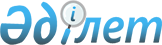 "Мемлекеттік жоспарлау жүйесінің кұжаттарын мониторингілеу" ақпараттық-талдамалық жүйесіне деректерді енгізуге мемлекеттік органдардың жауапты лауазымды тұлғаларын бекіту туралыҚазақстан Республикасы Премьер-Министрінің 2011 жылғы 29 желтоқсандағы № 158-ө Өкімі

      Мемлекеттік жоспарлау жүйесін енгізу процесін үйлестіру, стратегиялық және бағдарламалық құжаттардың, салалық бағдарламалар мен мемлекеттік органдардың стратегиялық жоспарларының іске асырылу барысын жүйелі мониторингілеуді нығайту, сондай-ақ «Мемлекеттік жоспарлау жүйесінің құжаттарын мониторингілеу» ақпараттық-талдамалық жүйесіне деректерді енгізуге тікелей жауапкершілікті арттыру мақсатында:



      1. Қоса беріліп отырған «Мемлекеттік жоспарлау жүйесінің құжаттарын мониторингілеу» ақпараттық-талдамалық жүйесіне деректерді енгізуге мемлекеттік органдардың жауапты лауазымды тұлғаларын бекіту бекітілсін.



      2. Қосымшада көрсетілген мемлекеттік органдардың жауапты лауазымды тұлғалары «Мемлекеттік жоспарлау жүйесінің құжаттарын мониторингілеу» ақпараттық-талдамалық жүйесіне деректерді енгізудің дұрыстығы мен толықтығын жартыжылдықтың және жылдың қорытындылары бойынша 15 шiлдеге және 15 қаңтарға қамтамасыз етсін.



      3. Осы өкімнің іске асырылуын бақылау Қазақстан Республикасы Экономикалық даму және сауда министрлігіне жүктелсін.      Премьер-Министр                            К. Мәсімов 

Қазақстан Республикасы  

Премьер-Министрінің   

2011 жылғы 29 желтоқсандағы

№ 158-ө өкімімен    

бекітілген        

«Мемлекеттік жоспарлау жүйесінің құжаттарын мониторингілеу»

ақпараттық-талдамалық жүйесіне деректерді енгізуге мемлекеттік

органдардың жауапты лауазымды тұлғаларын бекіту
					© 2012. Қазақстан Республикасы Әділет министрлігінің «Қазақстан Республикасының Заңнама және құқықтық ақпарат институты» ШЖҚ РМК
				Р/с

№Мемлекеттік органның атауы/Стратегиялық құжатЖауапты тұлғалар1231.Қазақстан Республикасы Денсаулық сақтау министрлігі Қазақстан Республикасы Денсаулық сақтау министрлігі 1)Қазақстан Республикасының денсаулық сақтау саласын дамытудың 2011 – 2015 жылдарға арналған «Саламатты Қазақстан» мемлекеттік бағдарламасы Жауапты хатшы/жетекшілік ететін вице-министр;

Стратегиялық даму департаментінің директоры 2)Стратегиялық жоспарЖауапты хатшы/жетекшілік ететін вице-министр;

Стратегиялық даму департаментінің директоры 2.Қазақстан Республикасы Индустрия және жаңа технологиялар министрлігіҚазақстан Республикасы Индустрия және жаңа технологиялар министрлігі1)Қазақстан Республикасын үдемелі индустриялық-инновациялық дамыту жөніндегі 2010 – 2014 жылдарға арналған мемлекеттік бағдарламаЖауапты хатшы/жетекшілік ететін вице-министр;

Стратегиялық жоспарлау департаментінің директоры2)Стратегиялық жоспарЖауапты хатшы/жетекшілік ететін вице-министр;

Стратегиялық жоспарлау департаментінің директоры3) Қазақстан Республикасында тау-кен металлургия саласын дамыту жөніндегі 2010 – 2014 жылдарға арналған бағдарламаЖетекшілік ететін вице-министр;

Өнеркәсіп комитетінің төрағасы4)Қазақстан Республикасының химия өнеркәсібін дамыту жөніндегі 2010 – 2014 жылдарға арналған бағдарламаЖетекшілік ететін вице-министр;

Өнеркәсіп комитетінің төрағасы5) Қазақстан Республикасында машина жасауды дамыту жөніндегі 2010 – 2014 жылдарға арналған бағдарламаЖетекшілік ететін вице-министр;

Өнеркәсіп комитетінің төрағасы6)Қазақстан Республикасының фармацевтикалық өнеркәсібін дамыту жөніндегі 2010 – 2014 жылдарға арналған бағдарламаЖетекшілік ететін вице-министр;

Өнеркәсіп комитетінің төрағасы7)Қазақстан Республикасында құрылыс индустриясын және құрылыс материалдары өндірісін дамыту жөніндегі 2010 - 2014 жылдарға арналған бағдарламаЖетекшілік ететін вице-министр;

Өнеркәсіп комитетінің төрағасы8)Қазақстан Республикасында жеңіл өнеркәсіпті дамыту жөніндегі 2010 – 2014 жылдарға арналған бағдарламаЖетекшілік ететін вице-министр;

Өнеркәсіп комитетінің төрағасы9)«Өнімділік 2020» бағдарламасыЖетекшілік ететін вице-министр;

Өнеркәсіп комитетінің төрағасы10)Қазақстан Республикасында инвестицияларды тарту, арнайы экономикалық аймақтарды дамыту және экспортты ынталандыру жөніндегі 2010 - 2014 жылдарға арналған бағдарламаЖетекшілік ететін вице-министр;

Инвестициялар комитетінің төрағасы11)Қазақстан Республикасында минералдық шикізат кешенін дамыту жөніндегі 2010 - 2014 жылдарға арналған бағдарламаЖетекшілік ететін вице-министр;

Геология және жер қойнауын пайдалану комитетінің төрағасы12)Қазақстан Республикасында техникалық реттеу және сапа инфрақұрылымын құру жөніндегі 2010 - 2014 жылдарға арналған бағдарламаЖетекшілік ететін вице-министр;

Техникалық реттеу және метрология комитетінің төрағасы13)Қазақстан Республикасында электр энергетикасын дамыту жөніндегі 2010 - 2014 жылдарға арналған бағдарламаЖетекшілік ететін вице-министр;

Электр энергетикасы және көмір өнеркәсібі департаментінің директоры14)2020 жылға дейінгі даму перспективасымен Қазақстан Республикасында атом саласын дамытудың 2011 - 2014 жылдарға арналған бағдарламасыЖетекшілік ететін вице-министр;

Атом энергетикасы және өнеркәсіп департаментінің директоры15)Қазақстан Республикасында инновацияларды дамыту және технологиялық жаңғыртуға жәрдемдесу жөніндегі 2010 - 2014 жылдарға арналған бағдарламаЖетекшілік ететін вице-министр;

Жаңа технологиялар және энергия үнемдеу департаментінің директоры16)Қазақстан Республикасындағы қазақстандық қамтуды дамыту жөніндегі 2010 - 2014 жылдарға арналған бағдарламаЖетекшілік ететін  вице-министр;

Жергілікті қамтуды дамыту департаментінің директоры3.Қазақстан Республикасы Сыртқы істер министрлігіҚазақстан Республикасы Сыртқы істер министрлігі1)«Еуропаға жол» мемлекеттік бағдарламасыМинистрдің жетекшілік ететін орынбасары;

Жалпыеуропалық ынтымақтастық департаментінің директоры 2)Стратегиялық жоспарЖауапты хатшы/жетекшілік ететін вице-министр;

Сыртқы саясатты талдау және болжамдау комитеті төрағасының орынбасары;

Сыртқы саясатты талдау және болжамдау комитетінің екінші хатшысы4.Қазақстан Республикасы Байланыс және ақпарат министрлігіҚазақстан Республикасы Байланыс және ақпарат министрлігі1)Қазақстан Республикасында ақпараттық және коммуникациялық технологияларды дамыту жөніндегі 2010 – 2014 жылдарға арналған бағдарламаЖауапты хатшы/жетекшілік ететін вице-министр;

Стратегиялық даму және халықаралық байланыстар департаментінің директоры2)Стратегиялық жоспарЖауапты хатшы/жетекшілік ететін вице-министр;

Стратегиялық даму және халықаралық байланыстар департаментінің директоры5.Қазақстан Республикасы Мәдениет министрлігіҚазақстан Республикасы Мәдениет министрлігі1)Қазақстан Республикасында тілдерді дамыту мен қолданудың 2011 – 2020 жылдарға арналған мемлекеттік бағдарламасыЖауапты хатшы/жетекшілік ететін вице-министр;

Талдау және стратегиялық жоспарлау департаментінің директоры2)Стратегиялық жоспарЖауапты хатшы/жетекшілік ететін вице-министр;

Талдау және стратегиялық жоспарлау департаментінің директоры6.Қазақстан Республикасы Мұнай және газ министрлігіҚазақстан Республикасы Мұнай және газ министрлігі1)Қазақстан Республикасында мұнай-газ секторын дамыту жөніндегі 2010 – 2014 жылдарға арналған бағдарлама Жауапты хатшы;

Стратегиялық даму және халықаралық ынтымастық департаментінің директоры2)Стратегиялық жоспарЖауапты хатшы;

Стратегиялық даму және халықаралық ынтымастық департаментінің директоры7.Қазақстан Республикасы Білім және ғылым министрлігі Қазақстан Республикасы Білім және ғылым министрлігі 1)Қазақстан Республикасында білім беруді дамытудың 2011 – 2020 жылдарға арналған мемлекеттік бағдарламасыЖауапты хатшы/жетекшілік ететін вице-министр;

Ғылым комитетінің төрағасы;

Білім және ғылым саласындағы бақылау комитетінің төрағасы; Балалардың құқықтарын қорғау комитетінің төрағасы;

Стратегиялық жоспарлау және ақпараттық технологиялар департаментінің директоры;

Қаржы және инвестициялық жобалар департаментінің директоры;

Мектепке дейінгі және орта білім департаментінің директоры; Техникалық және кәсіптік білім департаментінің директоры;

Жоғары және жоғары оқу орнынан кейінгі білім департаментінің директоры;

Жастар саясаты департаментінің директоры 2)Стратегиялық жоспарЖауапты хатшы/жетекшілік ететін вице-министр;

Ғылым комитетінің төрағасы;

Білім және ғылым саласындағы бақылау комитетінің төрағасы; Балалардың құқықтарын қорғау комитетінің төрағасы;

Стратегиялық жоспарлау және ақпараттық технологиялар департаментінің директоры;

Қаржы және инвестициялық жобалар департаментінің директоры;

Мектепке дейінгі және орта білім департаментінің директоры; Техникалық және кәсіптік білім департаментінің директоры;

Жоғары және жоғары оқу орнынан кейінгі білім департаментінің директоры;

Жастар саясаты департаментінің директоры 3)Балаларды мектепке дейінгі тәрбиемен және оқытумен қамтамасыз ету жөніндегі 2010 – 2014 жылдарға арналған «Балапан» бағдарламасыЖетекшілік ететін вице-министр;

Мектепке дейінгі және орта білім департаментінің директоры;

Қаржы және инвестициялық жобалар департаментінің директоры8.Қазақстан Республикасы Қоршаған ортаны қорғау министрлігіҚазақстан Республикасы Қоршаған ортаны қорғау министрлігі1)Экология мәселелері жөніндегі 2010 – 2014 жылдарға арналған «Жасыл даму» бағдарламасыЖетекшілік ететін вице-министр;

Экологиялық саясат және орнықты даму департаментінің директоры2)Стратегиялық жоспарЖетекшілік ететін вице-министр;

Экологиялық саясат және орнықты даму департаментінің директоры9.Қазақстан Республикасы Көлік және коммуникация министрлігіҚазақстан Республикасы Көлік және коммуникация министрлігі1)Қазақстан Республикасында көлік инфрақұрылымын дамыту жөніндегі 2010 – 2014 жылдарға арналған бағдарламаЖетекшілік ететін вице-министр;

Стратегиялық жоспарлау және логистика департаментінің директоры2)Стратегиялық жоспар Жетекшілік ететін вице-министр;

Стратегиялық жоспарлау және логистика департаментінің директоры10.Қазақстан Республикасы Еңбек және халықты әлеуметтік қорғау министрлігіҚазақстан Республикасы Еңбек және халықты әлеуметтік қорғау министрлігі1) Жұмыспен қамту бағдарламасы – 2020     Жетекшілік ететін вице-министр;

Жұмыспен қамту департаментінің директоры2)Стратегиялық жоспар Жауапты хатшы;

Стратегиялық даму және жоспарлау департаментінің директоры 11.Қазақстан Республикасы Туризм және спорт министрлігіҚазақстан Республикасы Туризм және спорт министрлігі1)Қазақстан Республикасы туристік индустриясының перспективалы бағыттарын дамыту жөніндегі 2010 – 2014 жылдарға арналған бағдарламаЖауапты хатшы/жетекшілік ететін вице-министр;

Стратегиялық даму департаментінің директоры2)Стратегиялық жоспарЖауапты хатшы/жетекшілік ететін вице-министр;

Стратегиялық даму департаментінің директоры12.Қазақстан Республикасы Ауыл шаруашылығы министрлігі Қазақстан Республикасы Ауыл шаруашылығы министрлігі 1)Қазақстан Республикасында агроөнеркәсіптік кешенді дамыту жөніндегі 2010 – 2014 жылдарға арналған бағдарлама Жетекшілік ететін вице-министр;

Стратегиялық жоспарлау және агроөнеркәсіптік кешеннің инновациялық саясаты департаменті директорының орынбасары 2)Стратегиялық жоспарЖауапты хатшы/жетекшілік ететін вице-министр;

Стратегиялық жоспарлау және агроөнеркәсіптік кешеннің инновациялық саясаты департаменті директорының орынбасары13.Қазақстан Республикасы Қаржы министрлігіҚазақстан Республикасы Қаржы министрлігіСтратегиялық жоспарЖауапты хатшы/жетекшілік ететін вице-министр;

Ақпараттық технологиялар департаментінің директоры;

Мемлекеттік органдарды стратегиялық дамыту және бюджет қаражатын басқару департаменті директорының орынбасары14.Қазақстан Республикасы Экономикалық даму және сауда министрлігіҚазақстан Республикасы Экономикалық даму және сауда министрлігі1)Қазақстан Республикасында сауданы дамыту жөніндегі 2010 – 2014 жылдарға арналған бағдарламасыЖетекшілік ететін вице-министр;

Сауда комитетінің төрағасы2)«Бизнестің жол картасы 2020» бағдарламасыЖетекшілік ететін вице-министр;

Кәсіпкерлікті дамыту комитетінің төрағасы 3)Өңірлерді дамыту бағдарламасыЖетекшілік ететін вице-министр;

Өңірлік даму комитетінің төрағасы4)Қазақстан Республикасында мемлекеттік-жеке меншік әріптестікті дамыту жөніндегі 2011 – 2015 жылдарға арналған бағдарламаЖетекшілік ететін вице-министр;

Инвестициялық саясат департаментінің директоры5)Стратегиялық жоспарЖауапты хатшы;

Корпоративтік даму департаментінің директоры15.Қазақстан Республикасы Әділет министрлігі Қазақстан Республикасы Әділет министрлігі Стратегиялық жоспарЖауапты хатшы;

Талдама және құқықтық үгіттеу департаментінің директоры16.Қазақстан Республикасы Экономикалық қылмысқа және сыбайлас

жемқорлыққа қарсы күрес агенттігі (қаржы полициясы)

(келісім бойынша)Қазақстан Республикасы Экономикалық қылмысқа және сыбайлас

жемқорлыққа қарсы күрес агенттігі (қаржы полициясы)

(келісім бойынша)1)Қазақстан Республикасындағы сыбайлас жемқорлыққа қарсы іс-қимыл жөніндегі 2011 – 2015 жылдарға арналған бағдарлама Төрағаның жетекшілік ететін орынбасары;

Ұйымдастыру-бақылау департаменті – инспекциясының бастығы2)Стратегиялық жоспарТөрағаның жетекшілік ететін орынбасары;

Ұйымдастыру-бақылау департаменті – инспекциясының бастығы17.Қазақстан Республикасы Мемлекеттік қызмет істері агенттігі

(келісім бойынша)Қазақстан Республикасы Мемлекеттік қызмет істері агенттігі

(келісім бойынша)Стратегиялық жоспарТөрағаның жетекшілік ететін орынбасары;

Мемлекеттік қызметті кадрлық қамтамасыз ету департаментінің директоры18.Қазақстан Республикасы Дін істері агенттігіҚазақстан Республикасы Дін істері агенттігіСтратегиялық жоспарТөрағаның жетекшілік ететін орынбасары;

Талдау және стратегиялық жоспарлау департаментінің директоры 19.Қазақстан Республикасы Бәсекелестікті қорғау агенттігі

(Монополияға қарсы агенттік)Қазақстан Республикасы Бәсекелестікті қорғау агенттігі

(Монополияға қарсы агенттік)1)Қазақстан Республикасында бәсекелестікті дамыту жөніндегі 2010 – 2014 жылдарға арналған бағдарламаТөрағаның жетекшілік ететін орынбасары;

Стратегиялық жоспарлау департаментінің директоры 2)Стратегиялық жоспар Төрағаның жетекшілік ететін орынбасары;

Стратегиялық жоспарлау департаментінің директоры 20.Қазақстан Республикасы Табиғи монополияларды реттеу агенттігіҚазақстан Республикасы Табиғи монополияларды реттеу агенттігі1)Қазақстан Республикасындағы тарифтік саясат жөніндегі 2010 – 2014 жылдарға арналған бағдарлама Төрағаның жетекшілік ететін орынбасары;

Стратегиялық доспарлау және жиынтық талдау департаментінің директоры2)Стратегиялық жоспарТөрағаның жетекшілік ететін орынбасары;

Стратегиялық доспарлау және жиынтық талдау департаментінің директоры21.Қазақстан Республикасы Статистика агенттігіҚазақстан Республикасы Статистика агенттігіСтратегиялық жоспарЖауапты хатшы;

Стратегиялық даму департаментінің директоры22.Қазақстан Республикасы Жер ресурстарын басқару агенттігіҚазақстан Республикасы Жер ресурстарын басқару агенттігіСтратегиялық жоспарЖауапты хатшы;

Төрағаның жетекшілік ететін орынбасары;

Стратегиялық жоспарлау және мемлекеттік сатып алу басқармасының бастығы23.Қазақстан Республикасы  Құрылыс және тұрғын үй-коммуналдық

шаруашылық істері агенттігіҚазақстан Республикасы  Құрылыс және тұрғын үй-коммуналдық

шаруашылық істері агенттігі1)Қазақстан Республикасының тұрғын үй- құрылысының 2011 – 2014 жылдарға арналған бағдарламасыТөрағаның жетекшілік ететін орынбасары;

Тұрғын үй құрылысы департаментінің директоры 2)Қазақстан Республикасының тұрғын үй-коммуналдық шаруашылығын жаңғыртудың 2011 – 2020 жылдарға арналған бағдарламасыТөрағаның жетекшілік ететін орынбасары;

Тұрғын үй-коммуналдық шаруашылық департаментінің директоры 3)«Ақ бұлақ» бағдарламасыТөрағаның жетекшілік ететін орынбасары;

Тұрғын үй-коммуналдық шаруашылық департаментінің директоры 4)Стратегиялық жоспарЖауапты хатшы;

Әкімшілік-құқықтық жұмыс департаментінің директоры24.Қазақстан Республикасының Жоғарғы Соты

(келісім бойынша)Қазақстан Республикасының Жоғарғы Соты

(келісім бойынша)Стратегиялық жоспарСоттардың қызметін қамтамасыз ету департаменті басшысының бірінші орынбасары;

Соттардың қызметін қамтамасыз ету департаменті Қаржы бөлімінің меңгерушісі  25.Қазақстан Республикасының Бас прокуратурасы

(келісім бойынша)Қазақстан Республикасының Бас прокуратурасы

(келісім бойынша)Стратегиялық жоспарБас Прокурор Аппараты Басшысының орынбасары;

Қаржы, ақпараттандыру және ақпараттық ресурстарды қорғау департаментінің бастығы 26.Қазақстан Республикасы Ұлттық ғарыш агенттігіҚазақстан Республикасы Ұлттық ғарыш агенттігі1)Қазақстан Республикасында ғарыш қызметін дамыту жөніндегі 2010 – 2014 жылдарға арналған бағдарламаТөрағаның жетекшілік ететін орынбасары;

Стратегиялық жоспарлау және техникалық реттеу  департаментінің директоры2)Стратегиялық жоспарТөрағаның жетекшілік ететін орынбасары;

Стратегиялық жоспарлау және техникалық реттеу  департаментінің директоры27.Қазақстан Республикасының Адам құқығы жөніндегі ұлттық орталығы

(келісім бойынша)Қазақстан Республикасының Адам құқығы жөніндегі ұлттық орталығы

(келісім бойынша)Стратегиялық жоспарӘкімшілендіру бөлімінің меңгерушісі28.Қазақстан Республикасы Республикалық бюджеттің атқарылуын

бақылау жөніндегі есеп комитеті (келісім бойынша)Қазақстан Республикасы Республикалық бюджеттің атқарылуын

бақылау жөніндегі есеп комитеті (келісім бойынша)Стратегиялық жоспар Ақпараттандыру және мониторинг секторының меңгерушісі 29.Қазақстан Республикасы Президентінің Іс басқармасы

(келісім бойынша)Қазақстан Республикасы Президентінің Іс басқармасы

(келісім бойынша)Стратегиялық жоспарКеңсе меңгерушісінің орынбасары;

Қаржы-экономикалық бөлімнің меңгерушісі;

Стратегиялық жоспарлау бөлімінің меңгерушісі30.Қазақстан Республикасы Парламентінің Шаруашылық басқармасы

(келісім бойынша)Қазақстан Республикасы Парламентінің Шаруашылық басқармасы

(келісім бойынша)Стратегиялық жоспарБюджеттік бағдарламаларды жоспарлау және қаржыландыру басқармасының бастығы;

Шаруашылық басқармасы бастығының орынбасары31.Қазақстан Республикасы Орталық сайлау комиссиясы

(келісім бойынша)Қазақстан Республикасы Орталық сайлау комиссиясы

(келісім бойынша)Стратегиялық жоспар Төрағаның жетекшілік ететін орынбасары;

Қаржы-бақылау бөлімінің меңгерушісі;

Заң бөлімінің меңгерушісі;

Ұйымдастыру бөлімінің меңгерушісі;

Халықаралық қатынастар жөніндегі бөлімнің меңгерушісі;

Ақпараттық-талдау бөлімінің меңгерушісі32.Ақмола облысының әкімдігіАқмола облысының әкімдігіАқмола облысының даму бағдарламасыОблыс әкімінің жетекшілік ететін орынбасары;

Экономика және бюджеттік жоспарлау басқармасының бастығы33.Ақтөбе облысының әкімдігіАқтөбе облысының әкімдігіАқтөбе облысының даму бағдарламасыОблыс әкімінің жетекшілік ететін орынбасары;

Экономика және бюджеттік жоспарлау басқармасының бастығы34.Алматы облысының әкімдігіАлматы облысының әкімдігіАлматы облысының даму бағдарламасыОблыс әкімінің жетекшілік ететін орынбасары;

Экономика және бюджеттік жоспарлау басқармасы бастығының орынбасары35.Атырау облысының әкімдігіАтырау облысының әкімдігіАтырау облысының даму бағдарламасыОблыс әкімінің жетекшілік ететін орынбасары;

Экономика және бюджеттік жоспарлау басқармасының бастығы36.Шығыс Қазақстан облысының әкімдігіШығыс Қазақстан облысының әкімдігіШығыс Қазақстан облысының даму бағдарламасыОблыс әкімінің жетекшілік ететін орынбасары;

Экономика және бюджеттік жоспарлау басқармасының бастығы37.Жамбыл облысының әкімдігіЖамбыл облысының әкімдігіЖамбыл облысының даму бағдарламасыОблыс әкімінің жетекшілік ететін орынбасары;

облыстық Экономика және бюджеттік жоспарлау басқармасы бастығының орынбасары38.Батыс Қазақстан облысының әкімдігіБатыс Қазақстан облысының әкімдігіБатыс Қазақстан облысының даму бағдарламасыОблыс әкімінің жетекшілік ететін орынбасары;

Экономика және бюджеттік жоспарлау басқармасының бастығы39.Қарағанды облысының әкімдігіҚарағанды облысының әкімдігіҚарағанды облысының даму бағдарламасыОблыс әкімінің жетекшілік ететін орынбасары;

Экономика және бюджеттік жоспарлау басқармасының бастығы40.Қостанай облысының әкімдігіҚостанай облысының әкімдігіҚостанай облысының даму бағдарламасыОблыс әкімінің жетекшілік ететін орынбасары;

Экономика және бюджеттік жоспарлау басқармасының бастығы41.Қызылорда облысының әкімдігіҚызылорда облысының әкімдігіҚызылорда облысының даму бағдарламасыОблыс әкімінің жетекшілік ететін орынбасары;

Экономика және бюджеттік жоспарлау басқармасының бастығы42.Маңғыстау облысының әкімдігіМаңғыстау облысының әкімдігіМаңғыстау облысының даму бағдарламасыОблыс әкімінің жетекшілік ететін орынбасары;

Экономика және бюджеттік жоспарлау басқармасының бастығы43.Павлодар облысының әкімдігіПавлодар облысының әкімдігіПавлодар облысының даму бағдарламасыОблыс әкімінің жетекшілік ететін орынбасары;

Экономика және бюджеттік жоспарлау басқармасының бастығы44.Солтүстік Қазақстан облысының әкімдігіСолтүстік Қазақстан облысының әкімдігіСолтүстік Қазақстан облысының даму бағдарламасыОблыс әкімінің жетекшілік ететін орынбасары;

Экономика және бюджеттік жоспарлау басқармасының бастығы45.Оңтүстік Қазақстан облысының әкімдігіОңтүстік Қазақстан облысының әкімдігіОңтүстік Қазақстан облысының даму бағдарламасыОблыс әкімінің жетекшілік ететін орынбасары;

Экономика және бюджеттік жоспарлау басқармасының бастығы 46.Астана қаласының әкімдігіАстана қаласының әкімдігіАстана қаласының даму бағдарламасыАстана қаласы әкімінің жетекшілік ететін орынбасары;

Экономика және бюджеттік жоспарлау басқармасының бастығы47.Алматы қаласының әкімдігіАлматы қаласының әкімдігіАлматы қаласының даму бағдарламасыАлматы қаласы әкімінің экономика және қаржы саласындағы орынбасары;

Экономика және бюджеттік жоспарлау басқармасының бастығы